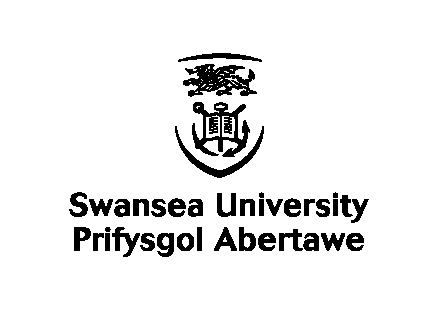 Polisi Rheoli Dogfennau
DibenFframwaith ar gyfer cael gwared ar landlord neu eiddo unigol o'r cynllun tai a reolir gan SASCwmpasMae'r fframwaith yn amlinellu;y ffactorau a allai arwain at gael gwared ar landlord neu eiddo o'r rhestr tai a reolir y prosesau a gaiff eu dilyn gan aelod o staff a enwebir i fesur cydymffurfiaeth ac ymgymryd â gwaredu, os bernir bod hynny’n briodoly broses apelio 
GweithdrefnFfactorau a allai arwain at gael gwared ar eiddo neu landlord o'r cynllun tai a reolir gan SASBydd y ffactorau canlynol yn sbarduno ymchwiliad gan reolwr SAS (neu enwebai) a allai arwain at gael gwared o bosibl ar eiddo neu landlord o'r cynllun tai a reolir;Nid yw'r tŷ bellach yn bodloni gofynion deddfwriaeth gyfredol nac 'arfer gorau'r diwydiant'  Nid yw'r gwaith cynnal a chadw cyffredinol wedi'i gwblhau erbyn amserlenni a gytunwyd, yn rheolaiddNid yw gwaith cynnal a chadw haf a gwaith a gytunwyd wedi'i gwblhau erbyn y dyddiad a gytunwyd.Bod ymddygiad anfoesgar/ymosodol/amhriodol tuag at aelod o staff SAS neu fyfyriwr o fewn eiddo wedi digwydd Aethpwyd i mewn i dŷ yn ystod tenantiaeth heb roi rhybudd i SASNid yw telerau'r cytundeb lefel gwasanaeth a gytunwyd yn cael eu hanrhydedduNi chafodd arian sy'n ddyledus i SAS ei dalu o fewn cyfnod o 28 diwrnod ar ôl anfonebuMae addasiadau i'r tŷ yn gofyn am ail-asesu'r eiddoMae cymysgedd tai SAS mae ei angen am y flwyddyn sy’n dod yn atal defnydd y tŷY Broses Ymchwilio ac AsesuBydd yr ymchwiliad yn cael ei gynnal gan reolwr SAS (neu enwebai). Bydd yr aelod o staff yn casglu tystiolaeth o beidio â chydymffurfio â thelerau a gytunwyd neu fod un neu fwy o'r meini prawf uchod wedi'u bodloni. Bydd gwrthrychedd yn cael ei gynnal. Bydd y penderfyniad am waredu o'r cynllun yn cael ei wneud ar gydbwysedd tebygolrwydd. Os penderfynir y caiff eiddo neu landlord ei dynnu o'r cynllun, bydd 28 diwrnod o rybudd neu rybudd terfynu ar ddiwedd cyfnod y cytundeb cyfredol yn cael ei roi, yn dibynnu ar ddifrifoldeb y mater/pryder. Ni fydd SAS a'r Brifysgol yn cydnabod unrhyw atebolrwydd ariannol ar ôl y cyfnod rhybudd. Bydd y rhybudd yn ysgrifenedig, ac yn amlygu'n rhesymeg y tu ôl i'r penderfyniad yn glir. Bydd gan y landlord 14 diwrnod i apelio yn erbyn y penderfyniad. Proses ApelioRhaid i'r apêl gael ei gwneud yn ysgrifenedig i'r Pennaeth Gwasanaethau Preswyl o fewn 14 diwrnod ar ôl i benderfyniad rheolwr SAS gael ei dderbyn. O fewn 14 diwrnod, bydd Pennaeth Gwasanaethau Preswyl (neu Gyfarwyddwr Gwasanaethau Myfyrwyr) yn galw cyfarfod â'r landlord a rheolwr SAS. Bydd y ddau yn darparu tystiolaeth i gefnogi eu hachos. (Nid oes proses apelio yn erbyn y maen prawf olaf a restrir hynny yw, mae cymysgedd tai mae ei angen ar SAS am y flwyddyn sy’n dod yn gwahardd defnyddio'r tŷ perthnasol). Gall Pennaeth Gwasanaethau Preswyl (neu Gyfarwyddwr Gwasanaethau Myfyrwyr) ymgynghori â Bwrdd Rheoli SAS ynghylch y dyfarniad. Mae penderfyniad y Pennaeth Gwasanaethau Preswyl (neu Gyfarwyddwr Gwasanaethau Myfyrwyr) yn derfynol.CyfrifoldebLandlordRheolwr SASPennaeth y Gwasanaethau Preswyl (neu Gyfarwyddwr Gwasanaethau Myfyrwyr)Bwrdd Rheoli SAS
Yn berthnasolBydd y gweithdrefnau'n cael eu storio mewn storfa ganolog, ffeiliau Ao ar hyn o bryd ond byddant yn cael eu symud i SharePoint pan fydd gan holl staff Gwasanaethau Preswyl fynediad priodol.
Diffiniadau / DisgrifiadauSAS- Gwasanaethau Llety MyfyrwyrCynllun Tai a Reolir - Mae'r cynllun yn gytundeb ar brydles rhwng SAS a landlord. Mae'r landlord yn llofnodi contract a chytundeb lefel gwasanaeth i'r Brifysgol brydlesu'r eiddo am flwyddyn academaidd a'u bod yn derbyn yr holl delerau. Yna mae'r myfyrwyr yn llofnodi cytundeb trwydded ar gyfer yr eiddo/ystafell benodol yn uniongyrchol drwy'r Brifysgol. 
Dogfennau CysylltiedigCytundeb Lefel Gwasanaeth Landlordiaid SAS
DosbarthiadHoll staff SASAr gael i landlordiaid trwy wefan SAS
